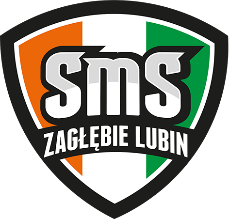 KARTA WYCIECZKI 
Niepubliczne Liceum Ogólnokształcące Szkoła Mistrzostwa Sportowego w Piłce Ręcznej MKS Zagłębie Lubin , ul. Sybiraków 11, 59-300 LubinCel wycieczki: ………………………………………………………………………………............................. ……………………………………….………………………………………………………...........................................................................................................................................................................................................Nazwa kraju/miasto/trasa wycieczki: .................................................................................................................. ........................……………………………………….……………………………………………………….....   Termin: …………………………… Numer telefonu kierownika wycieczki:………………………….............Liczba uczniów: ………, w tym uczniów niepełnosprawnych: ……… Klasa/liczba uczniów:........................................................................................................................................... Liczba opiekunów wycieczki: …..... Środek transportu: ………………………………………………….........PROGRAM WYCIECZKIOŚWIADCZENIEZobowiązuję się do przestrzegania przepisów dotyczących bezpieczeństwa w czasie wycieczki.	Kierownik wycieczki	Opiekunowie wycieczki  …………………………………….	1. …………………………………………….   ...........................	(imię i nazwisko oraz podpis)	2. …………………………………………….   ........................... 		3. …………………………………………….   ........................... 		 4. …………………………………………….   ............................ 		(imiona i nazwiska oraz podpisy)ZATWIERDZAM….……………………………………………..…..............(data i podpis dyrektora przedszkola/szkoły/placówki)LISTA UCZESTNIKÓW WYCIECZKIMiejsce wycieczki: 	Termin wycieczki: 	….……………………………………………..…..............(data i podpis dyrektora szkoły)...........................................................	imię i nazwisko rodziców (prawnych opiekunów)ZGODA RODZICÓW (OPIEKUNÓW) NA UDZIAŁ W WYCIECZCEWyrażam zgodę na uczestnictwo mojego dziecka 	.........................................................................w organizowanej przez szkołę wycieczce do 	...........,		która odbędzie się w terminie 	...	.		Zobowiązuję się do zapewnienia jego bezpieczeństwa w drodze pomiędzy miejscem zbiórki i rozwiązania wycieczki a domem oraz do pokrycia wszystkich kosztów związanych z udziałem w wycieczce.Jednocześnie informuję, że moje dziecko:choruje/ nie choruje na przewlekłe choroby: ……………………………………………..jest uczulone / nie jest uczulone:…………………………………………………................ma / nie ma choroby lokomocyjnej:…………......................................................................inne uwagi: ………………………………………………………………..……..……......		................................................................................................................................................Oświadczam, że nie ma przeciwwskazań lekarskich, aby moje dziecko uczestniczyło w ww. wycieczce oraz, że zostałem poinformowany o możliwości odwołania wycieczki z powodu zagrożenia bezpieczeństwa(zła pogoda, inne).Wyrażam również zgodę na przeprowadzenie wszelkich niezbędnych zabiegów lub operacji w stanach zagrażających życiu lub zdrowiu mojego dziecka.Przyjmuję odpowiedzialność za szkody materialne wyrządzone przez moje dziecko.Zobowiązuję się do natychmiastowego odebrania z wycieczki mojego dziecka w przypadku znalezienia,bądź zażywania niedozwolonych substancji (narkotyki, dopalacze, alkohol, papierosy) oraz gdy zachowanie dziecka zagraża zdrowiu lub życiu jego, bądź innych uczestników wycieczki.
Numer telefonu kontaktowego do rodziców/opiekunów: …………………………………………	............................................................ 		czytelny podpis rodzica lub opiekunaData, godzina wyjazdu oraz powrotuDługość trasy 
(w km)Miejscowość docelowa i trasa powrotnaSzczegółowy program wycieczki od wyjazdu do powrotuAdres miejsca noclegowego 
i żywieniowego oraz przystanki 
i miejsca żywieniaLp.Imię i nazwisko uczniaKlasaTelefon rodzica lub rodziców ucznia